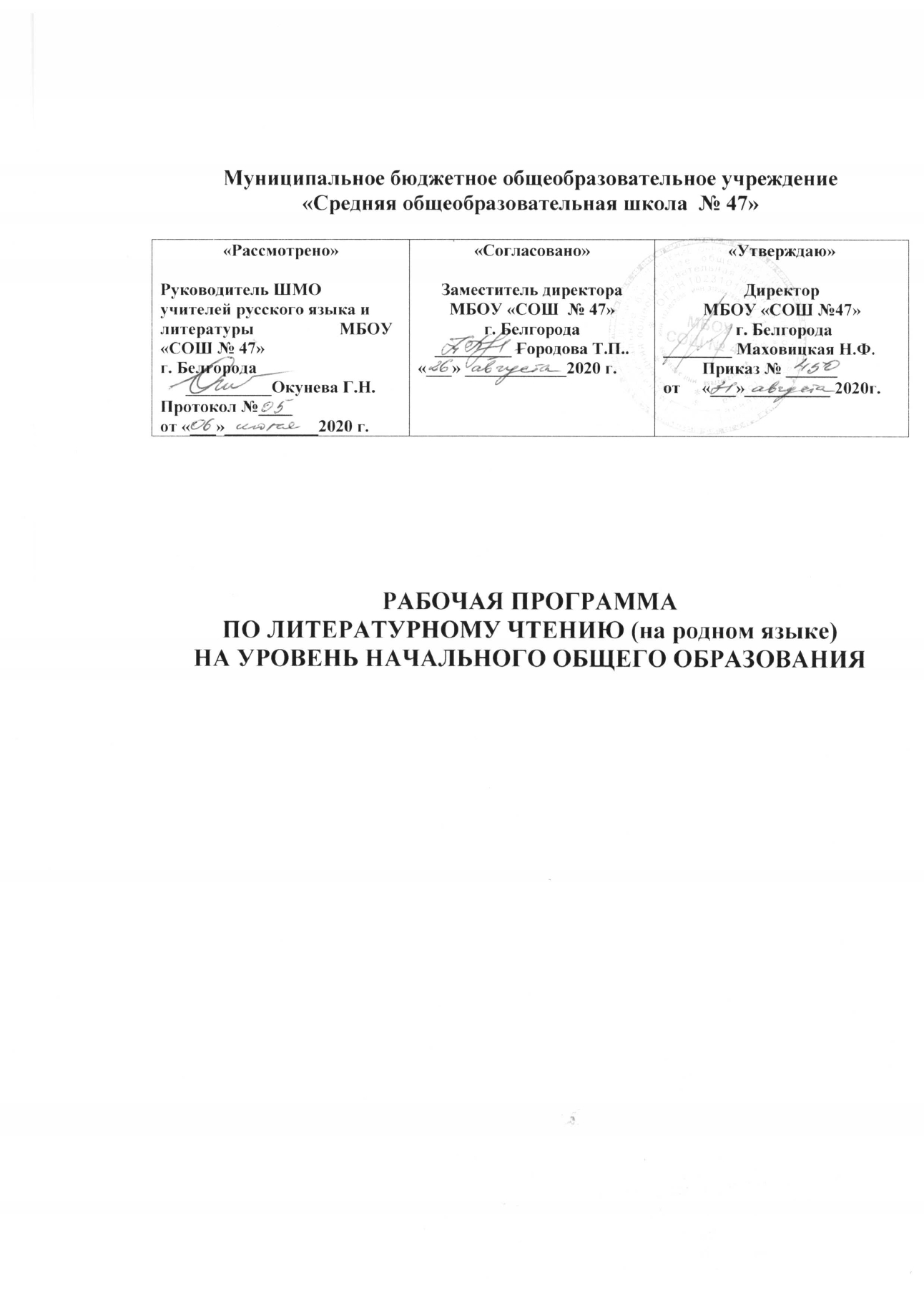 ПОЯСНИТЕЛЬНАЯ ЗАПИСКАРабочая программа по учебному предмету «Литературное чтение на родном языке (русском)» уровня начального общего образования составлена на основе «Основной образовательной программы     уровня	начального общего образования муниципального бюджетного общеобразовательного учреждения «Средняя общеобразовательная школа №47» г. Белгорода» в соответствии с требованиями Федерального государственного образовательного стандарта начального общего образования, утвержденного приказом Министерства образования и науки Российской Федерации от 06.10.2009 № 373 с изменениями и дополнениями.Общая характеристика учебного предмета, цели и задачиВедущая идея настоящего курса – обучение литературному чтению на родном (русском) языке. Данный курс закладывает основы интеллектуального, речевого, эмоционального развития младших школьников, умение пользоваться устным и письменным родным языком. Курс «Литературное чте- ние на родном языке» обеспечивает достижение личностных, метапредметных и предметных резуль- татов освоения ООП, успешность изучения других предметов учебного плана в начальной школе.Программа направлена на решение следующих целей:совершенствование норм и условий для полноценного функционирования и развития русского языка как государственного языка Российской Федерации и как языка межнационального общения;обучение русскому языку детей младшего школьного возраста как средству укрепления русского языка (как родного).Достижение поставленных целей изучения родного языка обеспечивается решением следующих за- дач:формирование первоначальных представлений о единстве и многообразии языкового и культур- ного пространства России, о языке как основе национального самосознания.развитие диалогической и монологической устной и письменной речи на родном языке, коммуни- кативных умений, нравственных и эстетических чувств, способностей к творческой деятельности на родном языке.Место учебного предмета в учебном планеНа изучение литературного чтения на родном языке (русском) с 1 по 4 класс отводится по 0,5 час еженедельно.Используемый учебно-методический комплектМатериально-техническое и учебно-методическое обеспечениеМатериально-техническое обеспечениеКомпьютер.DVD - проектор.Аудиодиски.Магнитная доска.Наборы предметных картинок.Компьютерные и информационно-коммуникативные средства обучения.Учебно-методическое обеспечениеБукварь: 1 класс: учебник для учащихся общеобразовательных учреждений: в 2 ч. / Н.Ф.Виноградова, И.С.Хомякова, И.В.Сафонова, В.И.Петрова.. - М.: Вентана-Граф, 2020.Литературное чтение: 1 класс: учебник для учащихся общеобразоват. учреждений / Л. А. Ефросинина. - 2-е изд., дораб. -М.: Вентана-Граф, 2021.Литературное чтение: 2 класс: учебник для учащихся общеобразовательных учреждений: в 2 ч. Ч. 1, 2 / Л.А. Ефросинина. - М.: Вентана-Граф.Литературное чтение: 3 класс: учебник для учащихся общеобразовательных учреждений: в 2 ч. Ч. 1, 2 / Л.А. Ефросинина. - М.: Вентана-Граф.Формы и периодичность текущего контроля успеваемости и промежуточной аттестацииФормы и периодичность текущего контроля успеваемости и промежуточной аттестации осуществляются в соответствии с Положением «О текущем контроле успеваемости, промежуточной аттестации учащихся, формах, периодичности и порядке ее проведения, и основании перевода в следующий класс» МБОУ СОШ №47 г. БелгородаПЛАНИРУЕМЫЕ РЕЗУЛЬТАТЫ ОСВОЕНИЯ УЧЕБНОГО ПРЕДМЕТА/КУРСА 1 классРаздел «Великий, могучий русский язык – родной язык русского народа»Ученик научится:читать вслух произведения разных жанров (рассказ, стихотворение, сказка) и отвечать на вопросы по содержанию;правильно называть произведение (фамилию автора и заглавие);моделировать обложку книги: указывать фамилию автора, заглавие, жанр и тему (о Родине, о детях, о природе).Ученик получит возможность научиться:понимать нравственное содержание прочитанного произведения;высказывать суждения о произведении и поступках героев;узнавать изученные произведения по отрывкам из них;оформлять информацию о произведении или книге в виде таблицы.Раздел «Устное народное творчество»Ученик научится:осознанно воспринимать и различать произведения фольклора (скороговорки, загадки, песни, сказки);определять и называть жанры и темы изучаемых произведений;использовать в речи литературоведческие понятия (произведение, заголовок, фамилия автора,название произведения);различать стихотворение, сказку, рассказ, загадку, пословицу;сравнивать и выделять особенности фольклорных и авторских сказок. Ученик получит возможность научиться:сравнивать тексты сказок и стихотворений, загадок и пословиц;находить в тексте произведения сравнения, обращения;находить в тексте и читать диалоги героев;определять примерную тему книги по обложке и иллюстрациям.Раздел «Тематические литературные произведения различных жанров»Ученик научится:читать по ролям небольшие произведения в диалогической форме;моделировать «живые картины» к изученным произведениям или отдельным эпизодам;придумывать истории с героями изученных произведений;пересказывать эпизоды от лица героя или от своего лица. Ученик получит возможность научиться:иллюстрировать отдельные эпизоды произведения;инсценировать отдельные эпизоды произведения в парах или группах;создавать устно небольшие произведения (истории, комиксы). Раздел «Творческая мастерская»Ученик научится:получать информацию о героях, произведении или книге;работать с несложными таблицами, схемами, моделями;дополнять таблицы, схемы, модели;сравнивать произведения по таблице. Ученик получит возможность научиться:находить информацию о произведении и книге (фамилия автора, жанр, тема);дополнять недостающими данными готовую таблицу, схему, модель;находить в тексте информацию о героях произведений.2 класс Раздел «О родной стране – России» Ученик научится:отвечать на вопросы по содержанию произведения и вести диалог о произведении, героях и их поступках;определять тему, жанр и авторскую принадлежность произведения и книги, используя условно- символическое моделирование;понимать и объяснять нравственно-этические правила поведения героев произведения и обога- щать свой нравственный опыт;читать вслух целыми словами в темпе, соответствующем возможностям второклассника и позво- ляющем понять прочитанное (не менее 55-60 слов в минуту);читать молча (про себя) небольшие произведения под контролем учителя;читать выразительно подготовленные тексты, соблюдая знаки препинания и выбирая тон, темп, соответствующие читаемому произведению;пересказывать тексты изученных произведений по готовому плану и овладевать алгоритмом подготовки пересказов;группировать книги по жанрам, темам или авторской принадлежности. Ученик получит возможность научиться:понимать нравственные ценности и этику отношений в произведении, высказывать свое мнение о поступках героев;пользоваться умением читать молча (про себя) произведения и книги по собственному выбору по изучаемому разделу (теме);пользоваться первичным, изучающим и поисковым видами чтения;постоянно читать детские журналы и находить в них произведения к изучаемым разделам или темам.Раздел «Устное народное творчество»Ученик научится:осознанно воспринимать и различать произведения фольклора (скороговорки, загадки, песни, сказки);определять и называть жанры и темы изучаемых произведений;использовать в речи литературоведческие понятия (произведение, заголовок, фамилия автора, название произведения);различать стихотворение, сказку, рассказ, загадку, пословицу;сравнивать и выделять особенности фольклорных и авторских сказок. Ученик получит возможность научиться:сравнивать тексты сказок и стихотворений, загадок и пословиц;находить в тексте произведения сравнения, обращения;находить в тексте и читать диалоги героев;определять примерную тему книги по обложке и иллюстрациям.Раздел «О детях и для детей » Ученик научится:понимать образы героев произведения, выбирать роль героя и читать по ролям;инсценировать небольшие произведения (сказки, басни) или отдельные эпизоды;моделировать «живые» картинки к отдельным эпизодам произведений;рассказывать сказки с присказками;создавать истории о героях произведений. Ученик получит возможность научиться:делать иллюстрации к изученным произведениям;иллюстрировать словесно отдельные эпизоды произведений;инсценировать произведения в парах и группах, участвовать в конкурсах и литературных играх.Раздел «Мир сказок» Ученик научится:находить информацию о героях произведений;работать с таблицами и схемами, использовать информацию из таблиц для характеристики про- изведения, книги, героев;дополнять таблицы и схемы недостающей информацией. Ученик получит возможность научиться:самостоятельно находить информацию в учебнике и справочнике;находить информацию о книге в ее аппарате;сравнивать таблицы, схемы, модели: дополнять, исправлять, уточнять. Раздел «Животные – наши друзья»Ученик научится:читать вслух произведения разных жанров (рассказ, стихотворение, сказка) и отвечать на вопросы по содержанию;правильно называть произведение (фамилию автора и заглавие);моделировать обложку книги: указывать фамилию автора, заглавие, жанр и тему (о Родине, о детях, о природе, о животных).Ученик получит возможность научиться:понимать нравственное содержание прочитанного произведения;высказывать суждения о произведении и поступках героев;узнавать изученные произведения по отрывкам из них;оформлять информацию о произведении или книге в виде таблицы.Раздел «Весна пришла»Ученик научится:отвечать на вопросы по содержанию произведения и вести диалог о красоте природы и её со- хранности;определять тему, жанр и авторскую принадлежность произведения и книги, используя условно- символическое моделирование;читать молча (про себя) небольшие произведения под контролем учителя;читать выразительно подготовленные тексты, соблюдая знаки препинания и выбирая тон, темп, соответствующие читаемому произведению;пересказывать тексты изученных произведений по готовому плану и овладевать алгоритмом подготовки пересказов;Ученик получит возможность научиться:понимать нравственные ценности в произведении;пользоваться умением читать молча (про себя) произведения и книги по собственному выбору по изучаемому разделу (теме);пользоваться первичным, изучающим и поисковым видами чтения;постоянно читать детские журналы и находить в них произведения к изучаемым разделам или темам.3 класс Раздел «Русские народные сказки» Ученик научится:осознавать значение чтения для расширения своего читательского кругозора;понимать содержание прослушанных и самостоятельно прочитанных произведений, определять их главную мысль;практически различать художественные и народные тексты, сравнивать по принципу сход- ство/различия;отвечать на вопросы по содержанию произведения и вести диалог о произведении, героях и их поступках;правильно называть произведение и книгу, объяснять заглавие произведения и его соответствие содержанию;понимать и оценивать поведение героев произведения с морально-этических позиций, и обога- щать свой эмоционально-духовный опыт;подбирать синонимы к словам из текста произведения и осознавать контекстное и прямое значе- ние слов;находить в текстах произведений эпитеты, сравнения и обращения, пословицы;читать выразительно подготовленные тексты, соблюдая знаки препинания и выбирая тон, темп, соответствующие читаемому произведению;пользоваться первичным, изучающим и поисковым видами чтения по собственному желанию и в зависимости от цели чтения;пересказывать тексты изученных произведений по готовому плану и овладевать алгоритмом подготовки пересказов;классифицировать изученные произведения по темам, жанрам, авторской принадлежности,выделяя существенные признаки;различать типы книг: книга-произведение и книга-сборник; книги-сборники по темам и жанрам. Ученик получит возможность научиться:понимать нравственное содержание прочитанного, давать оценку поступкам героев, высказывать свое мнение о произведении;понимать авторскую точку зрения, аргументировано соглашаться или не соглашаться с авторским мнением;работать с аппаратом книг разного типа (книг-произведений, книг-сборников) и классифицировать их по жанрам, темам, авторам;уметь пользоваться фондом школьной библиотеки для отбора книг по теме, жанру или авторской принадлежности.Раздел «Времена года» Ученик научится:различать стихотворный и прозаический тексты;определять особенности жанров произведений (сказок, рассказов, стихотворений, загадок);использовать в речи изученные литературоведческие понятия (сказка, рассказ, стихотворение, сказки о животных, бытовые и волшебные, обращение, диалог, произведение, автор произведения, герой произведения, сравнение, эпитет).Ученик получит возможность научиться:подбирать к словам синонимы, понимать прямое и контекстное значения слов;употреблять в речи изученные литературоведческие понятия;находить и читать диалоги и монологи героев.Раздел «Писатели – детям» Ученик научится:понимать особенности образов героев произведения, выбирать роль героя и читать его реплики в соответствии с образом, созданным автором произведения;инсценировать небольшие произведения (сказки, басни) или отдельные эпизоды;рассказывать сказки от лица героя;рассказывать о героях произведения;создавать истории с героями произведений. Ученик получит возможность научиться:иллюстрировать словесно отдельные эпизоды произведений;создавать по образцу небольшие произведения (истории, комиксы).Раздел «Стихи и рассказы о детях и для детей» Ученик научится:находить информацию о героях произведений, об авторе, книге;работать с таблицами и схемами, использовать информацию таблицы для характеристики произ- ведения, книги, героев;дополнять таблицы и схемы недостающей информацией;сравнивать произведения по таблицам, схемам, моделям; дополнять, исправлять, уточнять. Ученик получит возможность научиться:самостоятельно находить информацию в учебнике и справочнике;находить информацию о книге, пользуясь ее аппаратом;находить информацию о предметах, явлениях природы в текстах научно-популярных произведе- ний и справочниках;сравнивать полученную из текста информацию с информацией готовых таблиц и схем.Раздел «Наша Родина – Россия»Ученик научится:отвечать на вопросы по содержанию произведения и вести диалог о произведении, героях и их поступках;определять тему, жанр и авторскую принадлежность произведения и книги, используя условно- символическое моделирование;понимать и объяснять нравственно-этические правила поведения героев произведения и обога- щать свой нравственный опыт;читать вслух целыми словами в темпе, соответствующем возможностям второклассника и позво- ляющем понять прочитанное (не менее 55-60 слов в минуту);читать молча (про себя) небольшие произведения под контролем учителя;читать выразительно подготовленные тексты, соблюдая знаки препинания и выбирая тон, темп, соответствующие читаемому произведению;пересказывать тексты изученных произведений по готовому плану и овладевать алгоритмом подготовки пересказов;группировать книги по жанрам, темам или авторской принадлежности. Ученик получит возможность научиться:понимать нравственные ценности и этику отношений в произведении, высказывать свое мнение о поступках героев;пользоваться умением читать молча (про себя) произведения и книги по собственному выбору по изучаемому разделу (теме);пользоваться первичным, изучающим и поисковым видами чтения;постоянно читать детские журналы и находить в них произведения к изучаемым разделам или темам.4 классК концу обучения в 4 классе ученик достигнет следующих результатов и научится:проявлять интерес к чтению, использовать чтение как универсальное умение для работы с лю- бым произведением и любым источником информации, для обогащения читательского опыта;воспринимать умение читать как инструмент для своего интеллектуального, духовно-нравствен- ного, эстетического развития, способ приобретения знаний и опыта;понимать и оценивать духовные ценности, которые несет в себе художественная литература; объяснять понятия: честность, отзывчивость, ответственность, добро, зло;понимать значение литературы как предмета отечественной и зарубежной литературы, сохраняющего и передающего нравственные ценности, традиции, этические нормы общения;осознавать себя гражданином России, понимать ценности многонациональной литературы своей страны и мира;проявлять доброжелательность и отзывчивость к другим людям, уважительное отношение к литературе других народов;работать с произведениями, книгами, проектами по темам и разделам индивидуально, в парах и группах, пользуясь коммуникативными универсальными умениями (умением слушатьодноклассников и учителя, дискутировать с ними о книгах, произведениях, героях и их поступках, грамотно выражая свою позицию и при этом уважая мнение и позицию собеседников;пользоваться регулятивными универсальными учебными действиями по организации своей работы с литературными произведениями (принимать и понимать учебную задачу, составлять алгоритм учебных действий, выполнять учебные действия, контролировать свои действия, оценивать результат работы).Раздел ««Расскажу вам сказку…»Ученик научится:пользоваться чтением для решения учебных задач и удовлетворения читательского интереса, по- иска нужной информации на межпредметном уровне;пользоваться умением читать вслух и молча в темпе, позволяющем понимать и осознавать про- читанное (читать вслух не менее 80 слов в минуту, а молча — не менее 100 слов в соответствии с индивидуальными возможностями);пользоваться разными видами чтения (ознакомительным, изучающим, поисковым, просмотро- вым (выборочным), осознавать и объяснять выбор вида и формы чтения для той или иной работы;ориентироваться в содержании художественного произведения, прослушанного или прочитан- ного самостоятельно: определять тему, жанр, авторскую принадлежность и главную мысль; устанавливать причинно-следственную связь в развитии событий и их последовательность, отве- чать на вопросы по содержанию произведения; задавать вопросы и дополнять ответы одноклассни- ков по сюжету произведения;понимать и объяснять поступки героев, высказывать свое мнение них соотносить поступки с нравственными нормами;передавать содержание произведения подробно, кратко или выборочно, рассказывать отдельные эпизоды или о героях произведения;составлять по образцу краткую аннотацию и отзыв на литературное произведение или книгу; Ученик получит возможность научиться:определять авторскую позицию и высказывать свое отношение к произведениям, героям и их поступкам;сравнивать художественные и научно-популярные произведения, выделять две-три отличитель- ные особенности;работать с детскими периодическими изданиями (журналы и газеты): находить нужную инфор- мацию, знакомиться с современной детской литературой.Разделы «Люблю природу русскую…» (Зима)», « Люблю природу русскую...» (Весна), «Скоро Лето»Ученик научится:различать тексты произведений: стихотворный и прозаический, художественный и научно-попу- лярный;сопоставлять структуры произведений фольклора (сказка, былина, песня, пословица, загадка);использовать в речи литературоведческие понятия: произведение, тема и главная мысль произве- дения, диалог, монолог, герой произведения, автор произведения, жанр произведения, автор — ге- рой произведения, автор — рассказчик, главный герой,положительные и отрицательные герои произведения;практически находить в тексте произведения эпитеты, сравнения, олицетворения, метафоры и объяснять их роль;подбирать к словам из произведений синонимы и антонимы. Ученик получит возможность научиться:сравнивать и характеризовать тексты, используя литературоведческие понятия (прозаическая и стихотворная форма, фольклорное и авторское произведение);находить и читать диалоги и монологи героев произведений, описания пейзажей и портретов героев, повествования и рассуждения;различать понятия: произведение, книга, периодические издания (газеты, журналы), использовать их в речи и для решения учебных задач.Раздел «« Русские писатели – детям» Ученик научится:читать по ролям литературное произведение, инсценировать произведение, моделировать живые картинки к эпизодам произведения или этапам сюжета (вступление, кульминация, заключение);создавать по аналогии произведения разных жанров (загадки, сказки, рассказы, былины), сочи- нять стихотворные тексты по заданным строфам и рифмам;выполнять индивидуально, в парах или группах тематические проекты, собирать информацию; оформлять материал по проекту в виде рукописных книг, книг-самоделок; представлять результаты работы на конкурсах, предметных неделях, библиотечныхуроках, школьных праздниках;писать небольшие сочинения о произведениях; о героях произведений, по иллюстрациям к про- изведению или репродукциям картин, соответствующих теме изучаемых литературных произведе- ний.Ученик получит возможность научиться:пересказывать текст произведения от имени героя, от лица автора, от своего имени;пересказывать текст с зачитыванием отдельных эпизодов, читать произведение с рассказыва- нием и чтением наизусть отдельных эпизодов;писать небольшие сочинения о произведениях, о героях, о своих впечатлениях о книге.Раздел ««Страна детства»Ученик научится:находить информацию в тексте произведения;прогнозировать содержание книги, исходя из анализа ее структуры (фамилия автора, заглавие, оглавление (содержание), аннотация, титульный лист);использовать информацию из текстов произведений для описания пейзажей, портретов героев. Ученик получит возможность научиться:находить явную и скрытую (контекстуальную) информацию в тексте произведения;находить необходимую информацию о книгах, авторах книг и произведений в справочниках и энциклопедиях;собирать информацию для выполнения проектов по темам и разделам, обобщать, развивая эру- дицию и читательский кругозор.Раздел «О братьях наших меньших»Ученик научится:читать вслух произведения разных жанров (рассказ, стихотворение, сказка) и отвечать на вопросы по содержанию;правильно называть произведение (фамилию автора и заглавие);моделировать обложку книги: указывать фамилию автора, заглавие, жанр и тему (о Родине, о детях, о природе, о животных).Ученик получит возможность научиться:понимать нравственное содержание прочитанного произведения;высказывать суждения о произведении и поступках героев;узнавать изученные произведения по отрывкам из них;оформлять информацию о произведении или книге в виде таблицы.Раздел «Суровые военные годы»Ученик научится:отвечать на вопросы по содержанию произведения и вести диалог о произведении, героях и их поступках;определять тему, жанр и авторскую принадлежность произведения и книги, используя условно- символическое моделирование;понимать и объяснять нравственно-этические правила поведения героев произведения и обога- щать свой нравственный опыт;читать выразительно подготовленные тексты, соблюдая знаки препинания и выбирая тон, темп, соответствующие читаемому произведению;пересказывать тексты изученных произведений по готовому плану и овладевать алгоритмом подготовки пересказов;группировать книги по жанрам, темам или авторской принадлежности. Ученик получит возможность научиться:понимать нравственные ценности и этику отношений в произведении, высказывать свое мнение о поступках героев;пользоваться умением читать молча (про себя) произведения и книги по собственному выбору по изучаемому разделу (теме);пользоваться первичным, изучающим и поисковым видами чтения;постоянно читать детские журналы и находить в них произведения к изучаемым разделам или темам.СОДЕРЖАНИЕ УЧЕБНОГО ПРЕДМЕТА/КУРСА 1 класс (16 ч.)Добукварный период.Первоначальное представление о слове как единстве значения и звучания. Звуки речи. Звуковой анализ слов. Особенности гласных звуков. Особенности согласных звуков. Различие гласных и согласных звуков. Слог как минимальная произносительная единица. Слогообразующая функция гласных звуков. Деление слов на слоги. Ударение. Способы его выделения.Букварный период.Звук и буква. Буква как знак звука. Буквы, обозначающие гласные звуки. Выбор буквы гласного звука в зависимости от твердости или мягкости предшествующего согласного. Функция букв,обозначающих гласный звук в открытом слоге: обозначение гласного звука и указание на твердость или мягкость предшествующего согласного. Функция букв е, ё, ю, я. Буквы, обозначающие согласные звуки. Функция букв Ъ и Ь. Русский алфавит. Правильное название букв русского алфавита.Послебукварный период. Литературные произведения.Работа над осознанностью чтения слов, предложений, коротких текстов. Чтение с интонациями и паузами в соответствии со знаками препинания.Читаем. сказки, загадки, скороговоркиРусские народные сказки. Скороговорки. Сказка ПушкинаУчимся уму-разуму.Произведения К.Ушинского, Л.Толстого, В.Осеевой, Е.Пермяка, А.Барто, В.БерестоваЧитаем о родной природеПроизведения Л.Толстого, В.Бианки,И.Соколова-Микитова, М.Пришвина, С.Маршака.Читаем сказки, пословицы, считалки.Произведения М.Пляцковского, В.Орлова, М.Яснова, В.Сутеева, С.Прокофьева.О наших друзьях – животных.Произведения А.Барто, Н.Сладкова, В.Орлова, Е.Чарушина, В.Берестова, Ю.Коваль, С.Михалкова, М.Пришвина, Э.Шима, Г.Скребицкого.классПримерная тематика: произведения о Родине; о родной природе; об отношении людей к природе, животным, труду, друг к другу; о жизни детей, их дружбе и товариществе; произведения о добре и зле, кривде и правде.О нашей Родине: стихи, рассказы, пословицы о Родине, произведения Ф. Савинова, И. Никитина, С. Романовского, С. Прокофьева.Народная мудрость: песенки, загадки, шутки, считалки, потешки, былины.О детях и для детей: произведения И. Крылова, братьев Гримм, Х.-К. Андерсена, Л. Толстого, С. Баруздина, Е. Пермяка, Н. Носова, А. Барто, М. Зощенко, В. Сутеева, Л. Пантелеева, А. Гайдара.Произведения о животных (О братьях наших меньших): произведения фольклора, сказки народов мира; произведения К. Ушинского, В. Жуковского, М. Пришвина, Д. Мамина- Сибиряка, А. Плещеева, Н. Рубцова, В. Бианки, К. Паустовского, Р. Киплинга, братьев Гримм.Волшебные сказки (Там чудеса): русская народная сказка «Хаврошечка», «Сказка о рыбаке и рыбке» А. С. Пушкина, «Кот в сапогах» Ш. Перро.классОсновные разделы:Устное народное творчество. Пословицы, скороговорки, загадки, русские народные сказки («Самое дорогое», «Про Ленивую и Радивую», «Дочь – семилетка», «Царевич Нехитёр – Немудёр»); былины («Добрыня и Змея», «Илья Муромец и Соловей – разбойник», «Алёша Попович иТугаринЗмеёвич», «Вольга и Микула»).Басни. Эзоп «Лисица и виноград», И. А. Крылоа «Лиса и виноград», «Ворона и лисица».А. С. Пушкин «У лукоморья дуб зелёный…», «Сказка о царе Салтане…», стихи («Вот север, тучи нагоняя…», «Зимний вечер», «Няне»);К. Г. Паустовский «Сказки Пушкина».Стихи русских поэтов. Ф. И. Тютчев «Есть в осени первоначальной…», «Чародейкою зимою…»; А. Майков «Осень»; А. А. Фет «Мама! Глянь – ка из окошка…», «Кот поёт, глаза прищуря…»; И. С. Никитин «Русь», «Утро»; И. З. Суриков «Детство»;С. Д. Дрожжин «Привет», «Зимний день».Произведения С. А. Есенина «Стихи о Родине» (отрывки), «Я покинул родимый дом…», «Нивы сжаты, рощи голы…», «Стихи о берёзе» (отрывки), «Берёза», «Бабушкины сказки».Произведения К. Г. Паустовского «Стальное колечко», «Кот – ворюга», «Какие бывают дожди».Произведения С. Я. Маршака «Урок родного языка», «Ландыш».Рассказы Л. Пантелеева «Честное слово», «Камилл и учитель».Произведения А. П. Гайдара «Горячий камень», (в сокращении), «Тимур и его команда» (отрывок); С. В. Михалков «Аркадий Гайдар»; К. Г. Паустовский «Об Аркадии Петровиче Гайдаре». Произведения зарубежных писателей Ш. Перро «Подарки феи»; Ц. Топелиус «Солнечный Луч в ноябре»; Дж. Лондон «Волк»; Э Сетон – Томпсон «Чинк» (в сокращении).классОсновные разделы:Произведения фольклора.Сказки, легенды, былины, героические песниИван царевич и Серый волк. Русская народная сказка. Былина «Волх Всеславович», «Легенда о граде Китеже», «Легенда о покорении Сибири Ермаком». Героическая песня «Кузьма Минин и Дмитрий Пожарский во главе ополчения».Повторение: загадки, пословицы, поговорки, дразнилки, скороговорки.Басни. Русские баснописцыИ.А. Крылов. «Стрекоза и Муравей», «Мартышка и очки», «Квартет»; И.И. Хемницер. «Стрекоза»,«Друзья»; Л.Н. Толстой. «Стрекоза и Муравьи»; А.Е. Измайлов «Кукушка»; И.И. Дмитриев «Муха».А.С. Пушкин«Осень (отрывки), «И.И. Пущину», «Зимняя дорога». Писатели о поэте: И.И. Пущин. «Записки о Пушкине»; В.И. Даль «Из воспоминаний».П.П. Ершов«Конёк-горбунок» (в сокращении), «Кто он?» (в сокращении).В.М. Гаршин«Лягушка путешественница».Н.Г. Гарин-Михайловский«Детство Тёмы» (отдельные главы).Л.Н. Толстой «Акула», «Два брата», «Мужик и водяной», «Черепаха», «Русак», «Святогор – богатырь».ТЕМАТИЧЕСКОЕ ПЛАНИРОВАНИЕ, В ТОМ ЧИСЛЕ С УЧЕТОМ РАБОЧЕЙ ПРОГРАММЫ ВОСПИТАНИЯ, С УКАЗАНИЕМ КОЛИЧЕСТВА ЧАСОВ, ОТВОДИМЫХ НА ОСВОЕНИЕ КАЖДОЙ ТЕМЫкласс(0,5 ч в неделю, всего 16 ч)класс(0,5 ч в неделю, всего 17 ч)класс(0,5 ч в неделю, всего 17 ч)класс (0,5 ч в неделю, всего 17 ч)КлассАвторНазваниеИздательство1 классН.Ф.Виноградова, И.С.Хомякова,И.В.Сафонова, В.И.ПетроваБукварь Литературное чтение«Просвещение»«Вентана-Граф»2 классН.Ф.Виноградова, И.С.Хомякова, И.В.Сафонова,В.И.ПетроваЛитературное чтение«Просвещение»3 классЛ.А.Ефросинина,М.И ОмороковаЛитературное чтениеИздательский	центр«Вентана-Граф»4 классЛ.А.Ефросинина,Литературное чтениеИздательский	центрМ.И Оморокова«Вентана-Граф»№Название раздела/темыКоличе ство часовКоличеств о практическ их работКоличество контрольных работВоспитательный аспектХарактеристика основных видов деятельности учащихся (на уровне учебных действий)1Великий, могучий русский язык – родной язык русского народа2привлечение внимания обу- чающихся к ценностному ас- пекту изучаемых на уроках явлений, организация их ра- боты с получаемой на уроке социально значимой инфор- мацией – инициирование ее обсуждения, высказывания обучающимися своего мне- ния по ее поводу, выработки своего к ней отношения;Воспринимать на слух сказку,			рассказ, стихотворение. Различать на слух произведения разных				жанров (стихотворение, рассказ, сказка).	Сравнивать произведения по теме, жанру,		авторской принадлежности.Группировать изученные произведения по теме и жанру, жанру и авторской принадлежности, по теме и авторскойпринадлежности.2.Устное народное творчество5-	включение в урок иг- ровых процедур, которые по- могают поддержать мотива- цию обучающихся к получе- нию знаний, налаживанию позитивных межличностных отношений в классе, помо- гают установлению добро- желательной атмосферы во время урокаМоделировать обложку (указывать	фамилию автора, заглавие, жанр и тему). Сравнивать модели обложек3.Тематические литературныепроизведения различных жанров8-	применение на уроке интерактивных форм работы с обучающимися: интеллек- туальных игр, стимулирую- щих познавательную мотива- цию обучающихся; дидакти- ческого театра, где получен- ные на уроке знания обыгры- ваются в театральных поста- новках; дискуссий, которые дают обучающимся возмож- ность приобрести опыт веде- ния конструктивного диа- лога; групповой работы или работы в парах, которые учат обучающихся командной ра- боте и взаимодействию с другими обучающимисяЧитать вслух по слогам и целыми				словами (правильно, с выделением ударного	слога). Читать выразительно скороговорки,			загадки потешки, сказки и рассказы по образцу (выразительное чтение учителя). Читать по ролям небольшие сказки, рассказы,					шутки. Осваивать умение читать молча	(про	себя)	под руководством учителя4Творческая мастерская1-	инициирование и под- держка исследовательской деятельности обучающихся в рамках реализации ими ин- дивидуальных и групповых исследовательских проектов, что даст обучающимся воз- можность приобрести навык самостоятельного решения теоретической проблемы, навык генерирования и оформления собственных идей, навык уважительного отношения к чужим идеям, оформленным в работах дру- гих исследователей, навык публичного выступления пе-Отличать текст от набора предложений. Определять абзацы и части текста. Характеризовать текст с точки зрения структуры: абзацы, наличие диалога в тексте.	Сравнивать произведения разных тем и жанров.		Учиться пересказывать подробно и сжато по готовому плануред аудиторией, аргументи- рования и отстаивания своей точки зренияИтого16№Название раздела/темыКоличе ство часовКоличество практически х работКоличество контрольных работВоспитательный аспектХарактеристика основных видов	деятельности учащихся (на уровне учебных действий)1Вводный урок курса литературное чтение на родном языке1-	побуждение обучаю- щихся соблюдать на уроке общепринятые нормы пове- дения, правила общения со старшими (педагогиче- скими работниками) и сверстниками (обучающи- мися), принципы учебной дисциплины и самооргани- зацииВоспринимать литературныепроизведения	(чтение учителя		илиодноклассников	или самостоятельное чтение). Отвечать на вопросы по содержаниюпроизведения. Сравнивать произведения разных	жанров,произведения одного автора, произведения по темам и жанрам. Моделировать обложку к изучаемомупроизведению (фамилия автора, заголовок, жанр и тема).2.О родной стране - России1-	привлечение внима- ния обучающихся к цен-Различать произведения по жанру (сказка, рассказ, стихотворение) и темам (оностному аспекту изучае- мых на уроках явлений, ор- ганизация их работы с по- лучаемой на уроке соци- ально значимой информа- цией – инициирование ее обсуждения, высказывания обучающимися своего мне- ния по ее поводу, выра- ботки своего к ней отноше- нияРодине, о детях, о природе, о животных). Использовать в речи слова: жанр, тема, заголовок,	название произведения,		герой произведения3.Устное народное творчество2-	включение в урок игровых процедур, которые помогают поддержать мо- тивацию обучающихся к получению знаний, нала- живанию позитивных меж- личностных отношений в классе, помогают установ- лению доброжелательной атмосферы во время урокаКлассифицировать произведения по теме (о Родине,	о	детях,	о животных, о природе и т. д.), по жанру и теме, по авторскойпринадлежности.4О детях и для детей4-	организация шеф- ства мотивированных и эрудированных обучаю- щихся над их неуспеваю- щими одноклассниками, дающего обучающимся со- циально значимый опыт со- трудничества и взаимной помощиЧитать       выразительнозагадки,	сказки, небольшие рассказы, отрывки или абзацы по образцу в соответствии со знаками препинания5Мир сказок4-	включение в урок игровых процедур, которые помогают поддержать мо- тивацию обучающихся кСоотносить иллюстрации с отрывком или эпизодом из текста. Использовать в речи понятия: текст, произведение, абзац,получению знаний, нала- живанию позитивных меж- личностных отношений в классе, помогают установ- лению доброжелательной атмосферы во время урокачасть,	название произведения,		часть текста, главная мысль6Животные – наши друзья3-	использование вос- питательных возможностей содержания учебного пред- мета через демонстрацию обучающимся примеров от- ветственного, гражданского поведения, проявления че- ловеколюбия и добросер- дечности, через подбор со- ответствующих текстов для чтения, задач для решения, проблемных ситуаций для обсуждения в классеЧитать       выразительнозагадки,	сказки, небольшие рассказы, отрывки или абзацы по образцу в соответствии со знаками препинания7Весна пришла2-	привлечение внима- ния обучающихся к цен- ностному аспекту изучае- мых на уроках явлений, ор- ганизация их работы с по- лучаемой на уроке соци- ально значимой информа- цией – инициирование ее обсуждения, высказывания обучающимися своего мне- ния по ее поводу, выра- ботки своего к ней отноше- нияСоотносить иллюстрации с отрывком или эпизодом из текста. Использовать в речи понятия: текст, произведение, абзац, часть,	название произведения,		часть текста, главная мысльИтого17№Название раздела/темыКоличе ство часовКоличество практически х работКоличество контрольны х работВоспитательный аспектХарактеристика основных видов деятельности учащихся (на уровне учебных действий)1Вводный урок курса литературное чтение на родном языке1-	побуждение обучаю- щихся соблюдать на уроке общепринятые нормы пове- дения, правила общения со старшими (педагогическими работниками) и сверстни- ками (обучающимися), прин- ципы учебной дисциплины и самоорганизацииВоспринимать на слух произведения фольклора (сказки, былины, песни, загадки), понимать их содержание, определять жанр.2.Русские народные сказки1-	включение в урок иг- ровых процедур, которые по- могают поддержать мотива- цию обучающихся к получе- нию знаний, налаживанию позитивных межличностных отношений в классе, помо- гают установлению добро- желательной атмосферы во время урокаЧитать	вслух	целыми словами,словосочетаниями, речевыми		звеньями правильно, с пониманием читаемого	произведения. Темп чтения не менее 60 слов в минуту.3.Времена года3-	использование воспи-Читать	текстытательных возможностей со-произведений	фольклора,держания учебного предметаотечественных	ичерез демонстрацию обуча-зарубежных	писателей	сющимся	примеров	ответ-соблюдением	знаковственного, гражданского по-препинания, расстановкойведения, проявления челове-пауз	и	выделениемколюбия и добросердечно-ключевых	слов	всти, через подбор соответ-предложениях. Находить вствующих текстов для чте-тексте слова с труднымизвукосочетаниями,	сния, задач для решения, про- блемных ситуаций для об- суждения в классеподвижным	инеподвижным ударением и уточнять их правильное произношение по словарю или у учителя.4Писатели - детям6-	установление довери- тельных отношений между педагогическим работником и его обучающимися, спо- собствующих позитивному восприятию обучающимися требований и просьб педаго- гического работника, при- влечению их внимания к об- суждаемой на уроке инфор- мации, активизации их по- знавательной деятельностиИспользовать алгоритм (памятку) работы над выразительностью чтения произведений, отрывков или эпизодов.5Стихи и рассказы о детях и для детей3-	организация шефства мотивированных и эрудиро- ванных обучающихся над их неуспевающими однокласс- никами, дающего обучаю- щимся социально значимый опыт сотрудничества и вза- имной помощиВыбирать и использовать интонационные средства выразительности: тон, темп, паузы и логические ударения. Отрабатывать умение читать молча абзацы, отрывки.6Наша Родина - Россия2-	привлечение внима- ния обучающихся к ценност- ному аспекту изучаемых на уроках явлений, организация их работы с получаемой на уроке социально значимой информацией – инициирова- ние ее обсуждения, высказы- вания обучающимися своегоПользоваться поисковым чтением и умением читать молча для работы с текстом произведений, составления плана,	выделения смысловых частейи эпизодов.мнения по ее поводу, выра- ботки своего к ней отноше- ния7Детская периодическая печать1-	включение в урок иг- ровых процедур, которые по- могают поддержать мотива- цию обучающихся к получе- нию знаний, налаживанию позитивных межличностных отношений в классе, помо- гают установлению добро- желательной атмосферы во время урокаСамостоятельно читать, определять жанр, тему и главную	мысль произведения.Итого17№Название раздела/темыКоличе ство часовКоличество практически х работКоличество контрольны х работВоспитательный аспектХарактеристика основных видов деятельности учащихся (на уровне учебных действий)1Вводный урок курса литературное чтение на родном языке1-	побуждение обучаю- щихся соблюдать на уроке общепринятые нормы пове- дения, правила общения со старшими (педагогическими работниками) и сверстни- ками (обучающимися), прин- ципы учебной дисциплины и самоорганизацииУметь читать осознанно произведение: темп и тон чтения, соответствующие содержанию	иэмоциональной насыщенностипроизведения; передавать при чтении точку зрения автора; читать незнакомое произведение осознанно, понимать его содержание, показывая своё отношение к героям и их поступкам.2.«Расскажу вам сказку…»2-	включение в урок иг- ровых процедур, которые по- могают поддержать мотива- цию обучающихся к получе- нию знаний, налаживанию позитивных межличностных отношений в классе, помо- гают установлению добро- желательной атмосферы во время урокаУчиться			читать выразительно: определять задачу		чтения, интонационный рисунок, выделять паузы и логические	ударения, обращать внимание на знаки препинания, слушать и оценивать своё чтение.3.«Люблю природу русскую…» (Зима)1-	привлечение внима- ния обучающихся к ценност- ному аспекту изучаемых на уроках явлений, организация их работы с получаемой на уроке социально значимой информацией – инициирова- ние ее обсуждения, высказы- вания обучающимися своего мнения по ее поводу, выра- ботки своего к ней отноше- нияИспользовать разные виды чтения для решения учебных		задач, выполнения заданий к тексту	произведения, поиска ответов на вопросы по содержанию.4«Русские писатели – детям»3установлениедоверительных отношений между педагогическим работником и его обучающимися, способствующих позитивному восприятиюобучающимися требований и просьб педагогического работника, привлечению их внимания к обсуждаемой на уроке информации, активизации ихОценивать поступки героев и собственные исходя из критериев общечеловеческих ценностей;	следовать нравственно-этическим нормам поведения в жизни.познавательной деятельности5«Страна детства»3-	организация шефства мотивированных и эрудиро- ванных обучающихся над их неуспевающими однокласс- никами, дающего обучаю- щимся социально значимый опыт сотрудничества и вза- имной помощиСамостоятельно работать с текстом произведения: знакомиться до чтения, читать молча, составлять вопросы и отвечать на вопросы к тексту, делить текст на смысловые части, составлять простейший план, определять идею произведения.6«Люблю природу русскую…» (Весна)1-	привлечение внима- ния обучающихся к ценност- ному аспекту изучаемых на уроках явлений, организация их работы с получаемой на уроке социально значимой информацией – инициирова- ние ее обсуждения, высказы- вания обучающимися своего мнения по ее поводу, выра- ботки своего к ней отноше- нияУметь слушать вопросы по содержанию произведения, объяснения учителя и ответы одноклассников; отвечать на вопросы и подтверждать свой ответ примерами из текста.7«О братьях наших меньших»2использование воспитательныхвозможностей содержания учебного предмета через демонстрацию обучающимся примеров ответственного,гражданского поведения, проявления человеколюбия и добросердечности, через подбор соответствующихФормулировать вопросы и ответы на вопросы по содержанию произведения, высказывать суждения о произведении и его героях.текстов для чтения, задач для решения, проблемныхситуаций для обсуждения в классе8«Суровые военные годы»2-	привлечение внима- ния обучающихся к ценност- ному аспекту изучаемых на уроках явлений, организация их работы с получаемой на уроке социально значимой информацией – инициирова- ние ее обсуждения, высказы- вания обучающимися своего мнения по ее поводу, выра- ботки своего к ней отноше- нияУметь	пересказывать тексты произведений и эпизоды подробно, кратко и выборочно.9«Скоро лето»1-	привлечение внима- ния обучающихся к ценност- ному аспекту изучаемых на уроках явлений, организация их работы с получаемой на уроке социально значимой информацией – инициирова- ние ее обсуждения, высказы- вания обучающимися своего мнения по ее поводу, выра- ботки своего к ней отноше- нияВыражать своё мнение о литературномпроизведении, сравнивать литературноепроизведение	смузыкальным	и художественным на одну тему.10«Проверь себя»1-	инициирование и под- держка исследовательской деятельности обучающихся в рамках реализации ими ин- дивидуальных и групповых исследовательских проектов,Самостоятельно работать с текстамичто даст обучающимся воз- можность приобрести навык самостоятельного решения теоретической проблемы, навык генерирования и оформления собственных идей, навык уважительного отношения к чужим идеям, оформленным в работах дру- гих исследователей, навык публичного выступления пе- ред аудиторией, аргументи- рования и отстаивания своей точки зренияИтого17